Attente : 	Analyser le rôle et la structure des familles dans diverses sociétés et cultures.Le contexte familial de certains de tes amis est certainement différent du tien?  Quelles sont les différences?  Parmi ces différences, lesquelles sont liées à la façon d’élever les enfants?________________________________________________________________________________________________________________________________________________________________________________________________________________________________________________________________________________________________________________________________________________________________________________________________________________________________________________________________________________________________Pourquoi certains jeunes francophones de l’Ontario s’identifient-ils très fortement à leur culture francophone tandis que d’autres s’identifient à la culture de la majorité? ________________________________________________________________________________________________________________________________________________________________________________________________________________________________________________________________________________________________________________________________________________________________________________________________________________________________________________________________________________________________________________________________________________________________________________________________________________________________________________________________________________________________________________________________________________________________________________________________________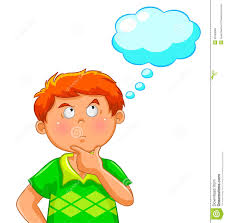 Nom :Date d’échéance : 2 jours